ПРИЛОЖЕНИЕ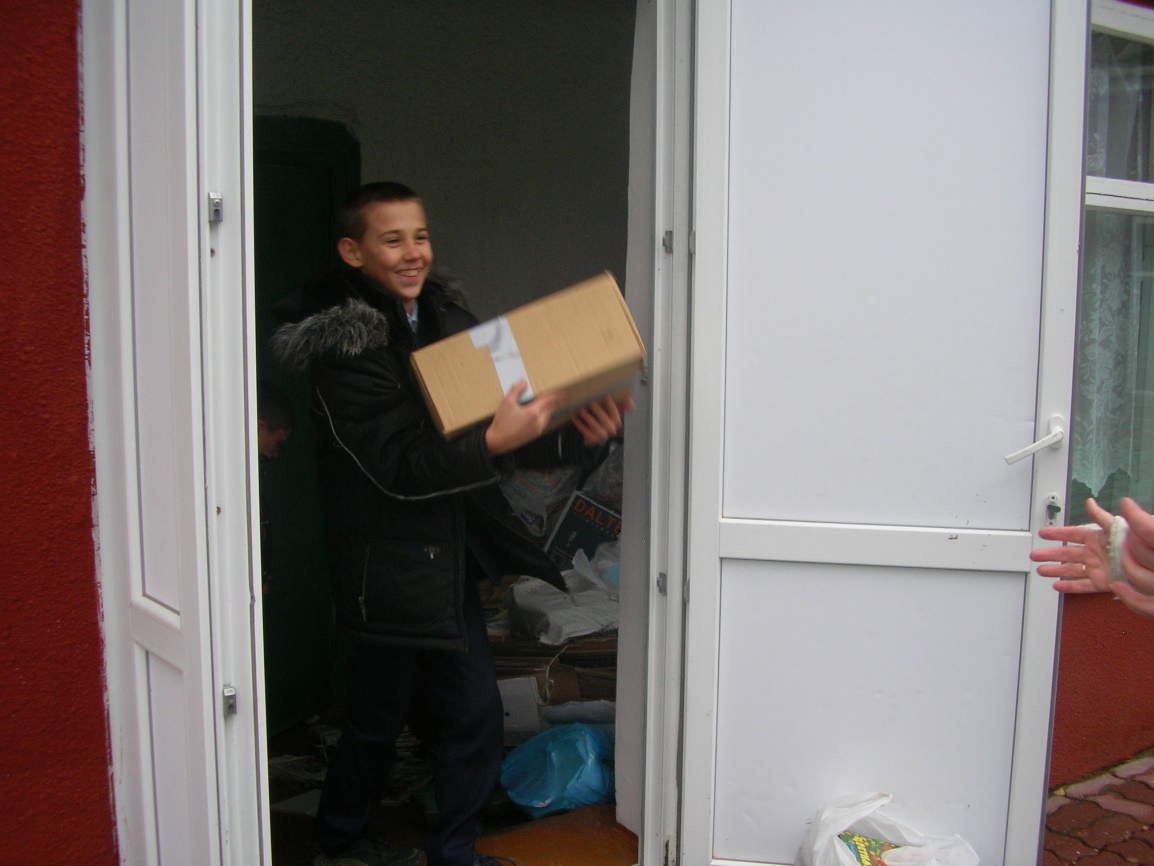 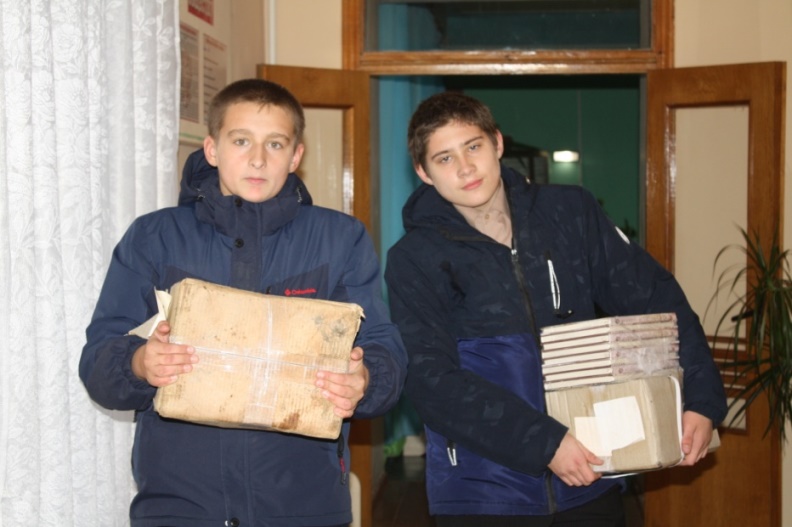 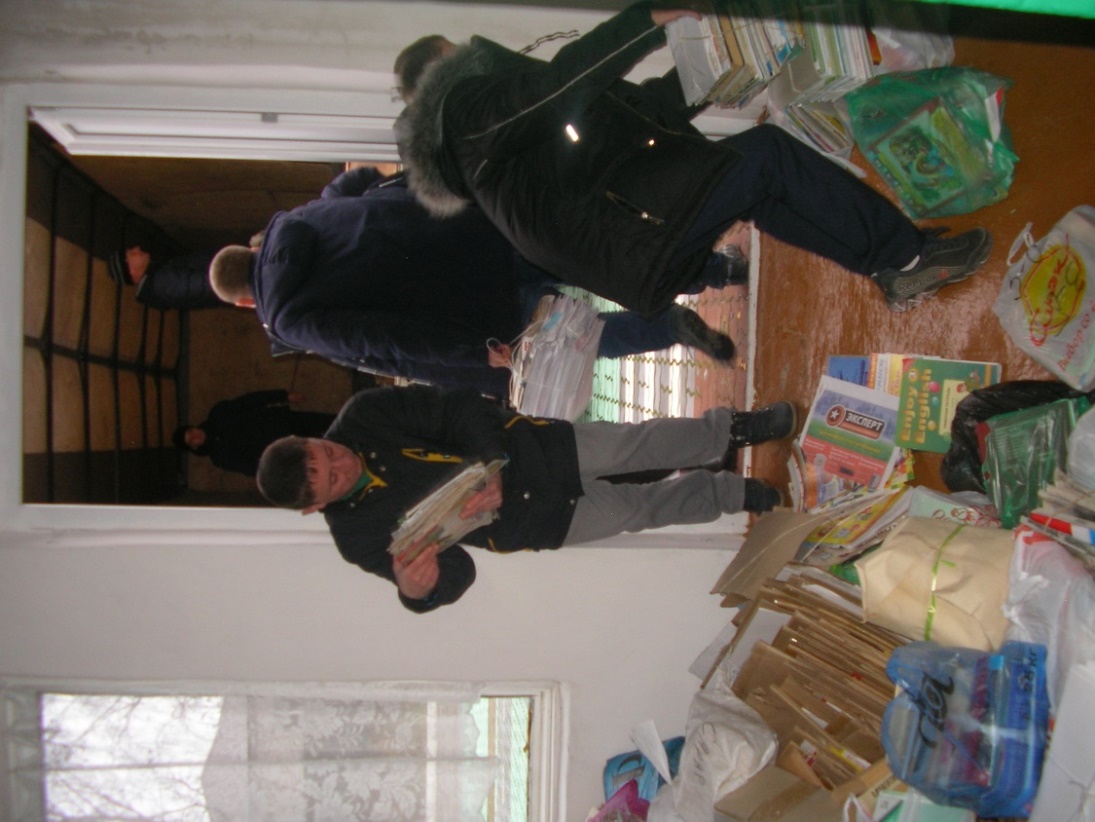 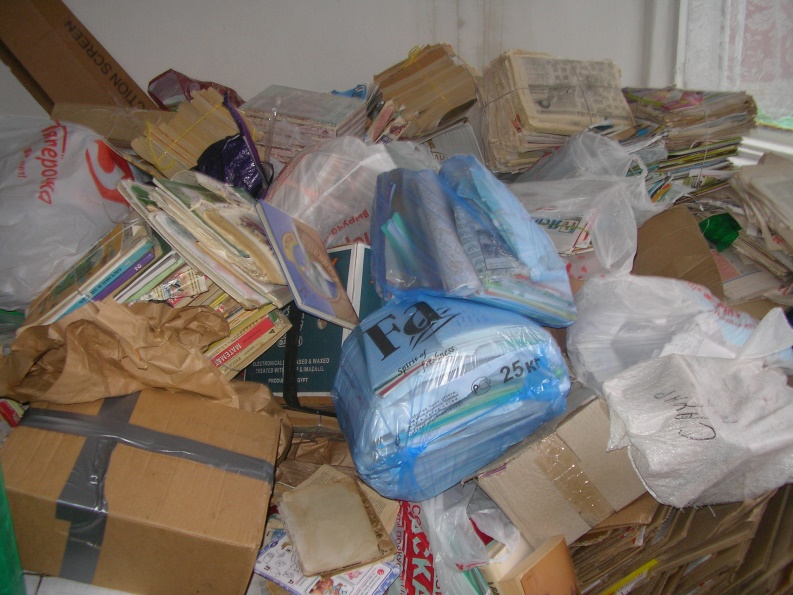 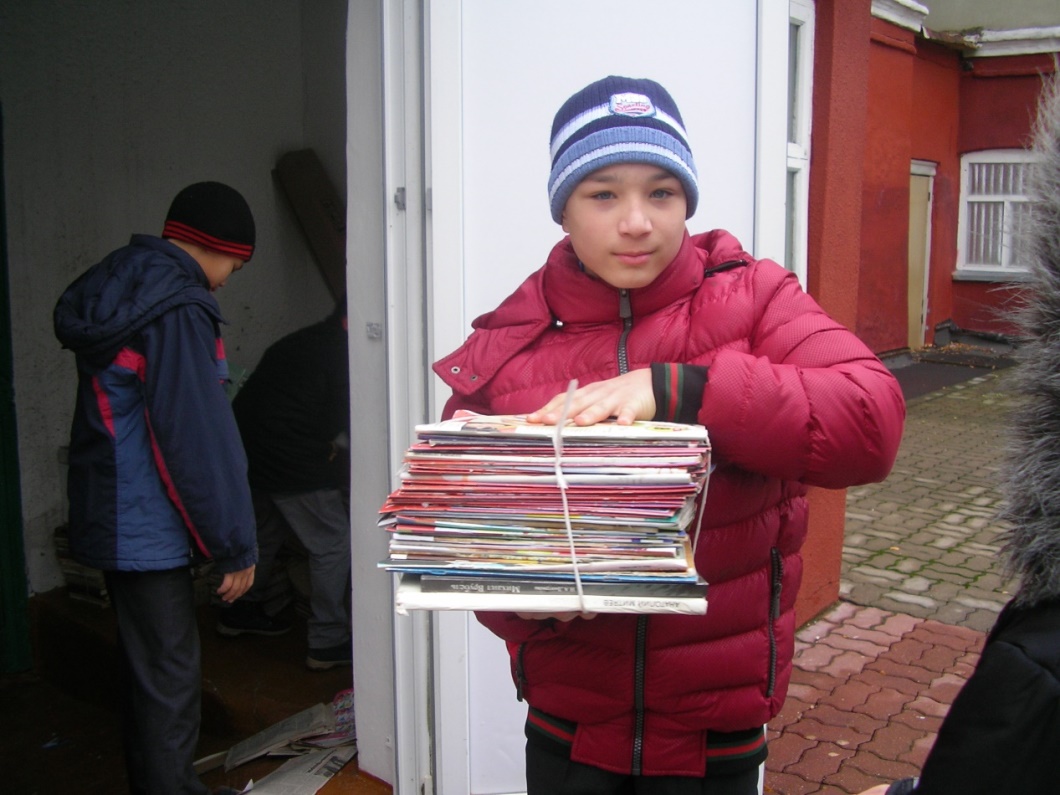 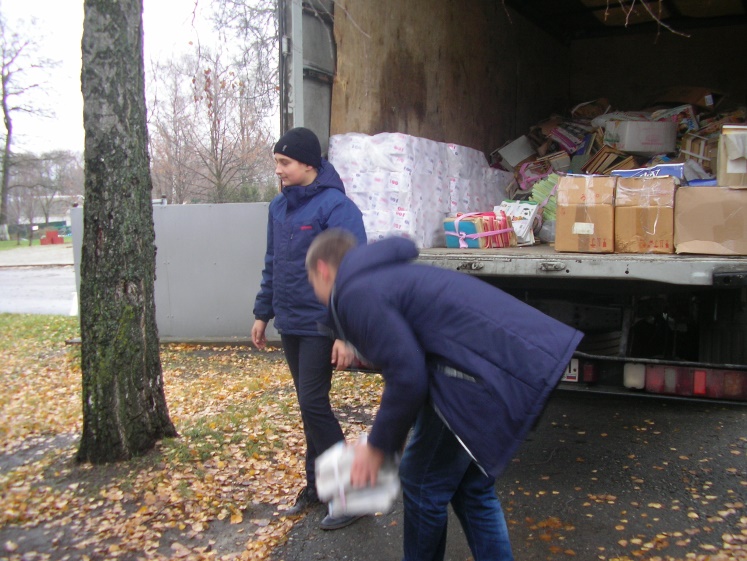 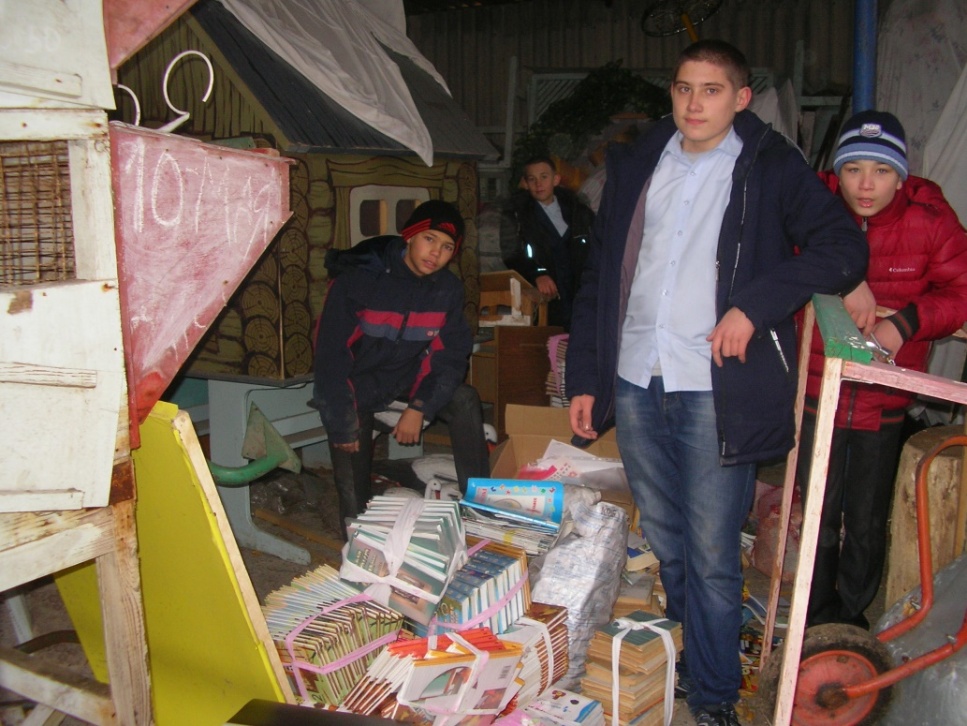 	ПРИЛОЖЕНИЕ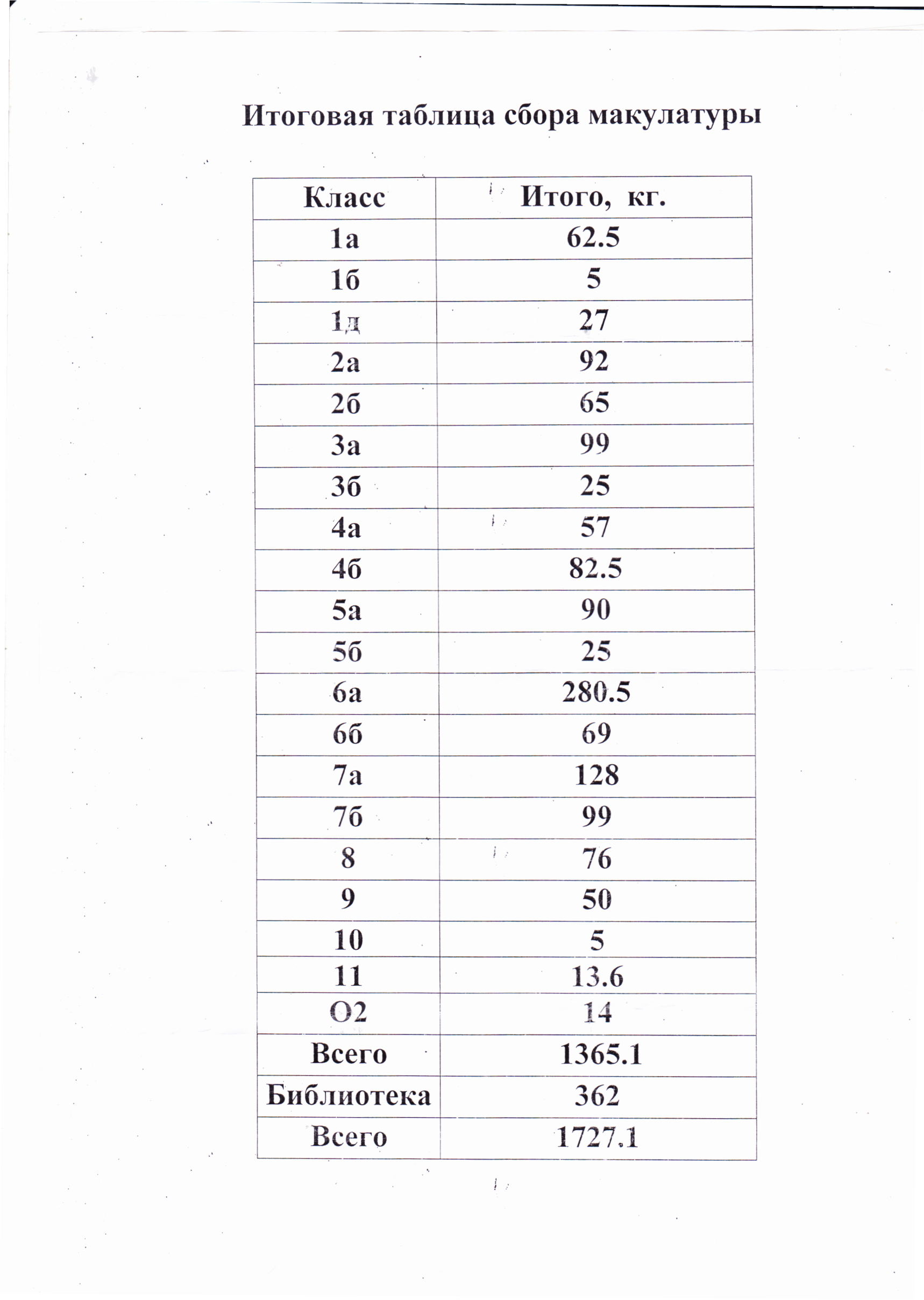 